  Abelia X grandiflora (Mexique) 	15.50 €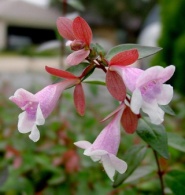 3 x  Arbuste au feuillage luisant de couleur vert foncé, fleurs tubulaires blanches et roses de juillet à novembre Abelia X grandiflora “Confetti”	18.50 €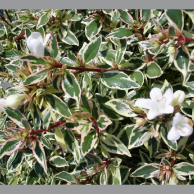   Abelia chinensis (Chine)	18.50 €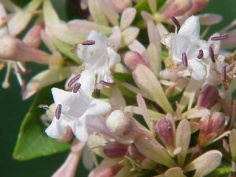 1.50 x 2m Feuillage vert clair, plus trapu. Abelia ‘Edward Goucher’(USA)	15.50 €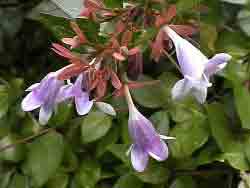 Fleur rose soutenue, floraison de juillet à novembre. Abelia ‘Francis Mason’ (Nouvelle Zélande)	15.50 €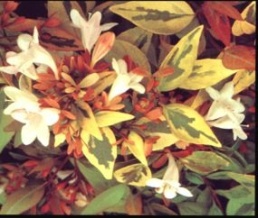 Feuilles panachées dorées, lumineuses, floraison blanche à rose pâle en été. Port compact. Abelia rupestris (Corée)  	 23.00 €	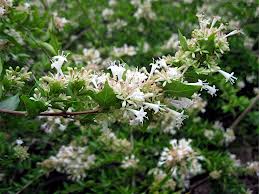 Proche de chinensis, port rigide et compact. Abeliophyllum distichum (Corée)	30.00 €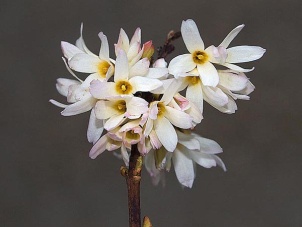 Petit arbuste, aux boutons blanc rosé s’ouvrant en février mars sur de superbes grappes blanches parfumées. Acantopanax sieboldianus (Chine)	40.00 €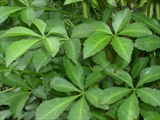 Végétation érigée.    *Acer buergerianum (Chine, Corée)	49.00 €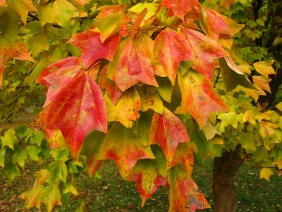 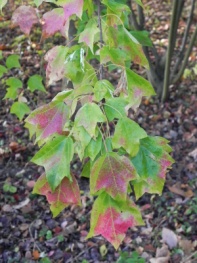 8 x  Petites feuilles à trois lobes teintées au débourrement. Feuilles roses et jaunes à l’automne. Acer campestre ‘Nanum’	50.00 €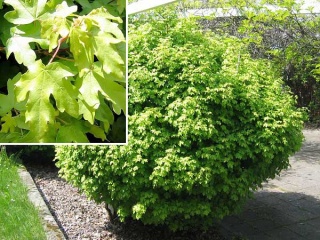 Dense et petit. Feuille de l’érable champêtre, forme très compacte formant une boule naturelle. Acer campestre ‘Pulverulentum’	 60.00 €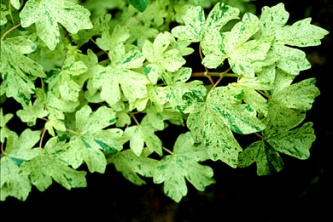 Variété très spectaculaire de l’érable champêtre avec ses feuilles mouchetées de blanc.  Acer campestre ‘Red shine’	55.00 €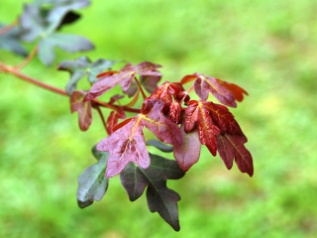  vigoureux aux feuilles très dense de coloris pourpre au printemps Acer capillipes (Japon)	60.00 €	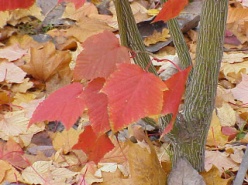 8 x  Erable décoratif par son écorce striée de blanc, pousses rouges, belle coloration du feuillage à l’automne. Acer cappadocicum (Asie, Caucase)	40.00 €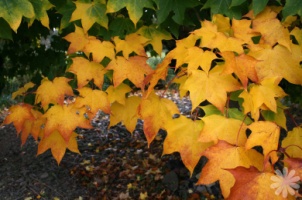 20 x15 m Grand arbre élégant aux jeunes pousses rouges à l'écorce décorative beige striée, feuillage virant au jaune d’or à l’automne.  Acer cappadocicum ‘rubrum’	54.50 €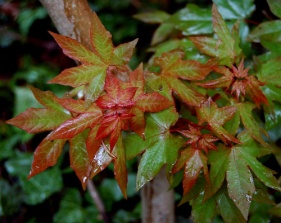 20 x  Grand arbre élégant aux jeunes pousses rouge sang passant au vert et devenant à l’automne jaune  d’or sur pétiole rouge. Acer cappadocicum var.tricaudatum (chine)	53.00 €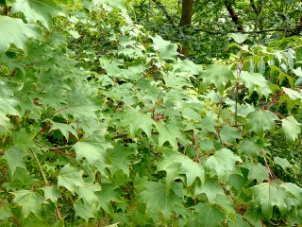 10 x  Grand arbre très ornemental par son feuillage bordé de rouge rosé. Acer carpinifolium (Japon)	55.00 €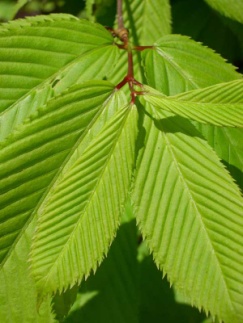 10 x  Arbuste ou petit arbre remarquable de forme érigée, feuillage ressemblant à celui du charme se teintent de jaune et brun à l'automne. Acer circinatum (USA)	64.00 €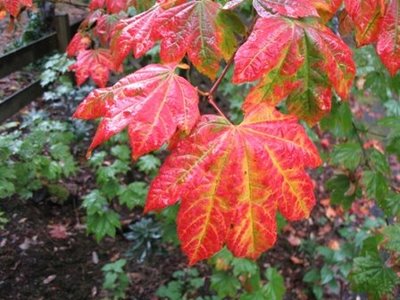 6 x  Très décoratif par son feuillage ressemblant à celui du Japonicum aureum se teintant à l’automne de coloris rouge orangé, silhouette étagée et trapue. Terrain humifère. Acer crataegifolium ‘Veitchii’ (Japon)	53.50 €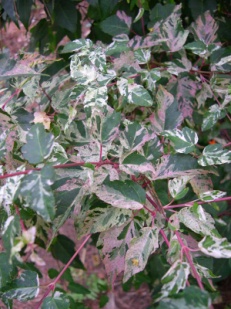 3 x  Panaché, belles pousses roses, rose et violet brillant à l’automne. Acer davidii (Chine)	38.00 €  à 65.50 €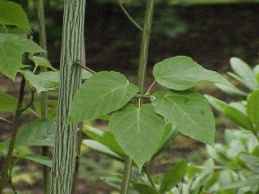 12 x  Erable à petit développement belle coloration de l’écorce striée vert et blanc. Acer davidii « Silver Cardinal » (Chine)	48.00 €  à 65.50 €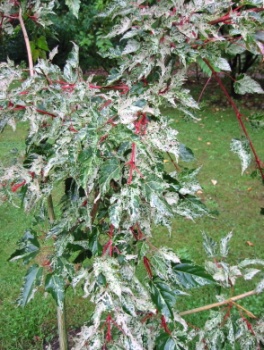 12 x  Erable à petit développement belle coloration des feuilles panachées vert et blanc. Acer distylum (Japon)	65.50 €	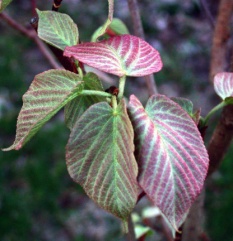 15 x  Taille moyenne, jaune à l’automne.    Acer erianthum (Chine)	60.00 €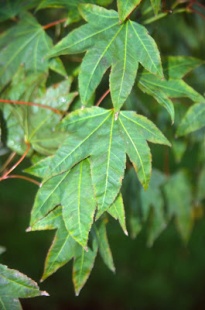 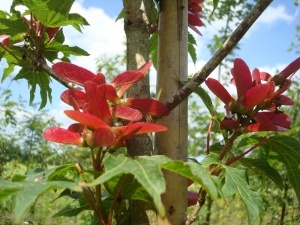 7 x  Petite taille, feuille de cinq à sept lobes, fruits roses. Acer ginnala (Chine, Japon)	38.00 € à 42.00 €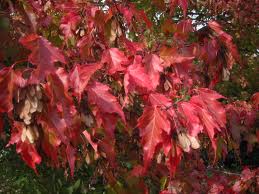 Petit arbre à pousse rapide, feuilles rouge orangé à l’automne.